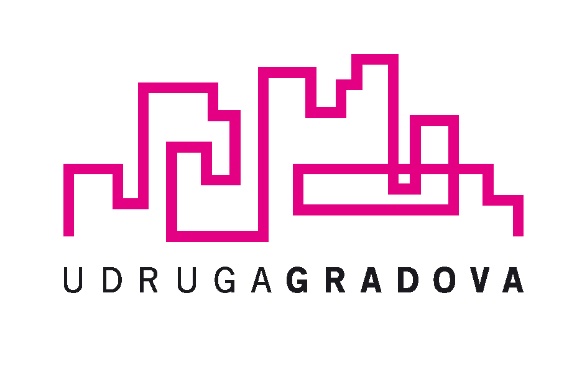 OKVIRNI PROGRAM OBUKE VIJEĆNIKA GRADSKIH VIJEĆAPRVI DAN15.00 – 15.15 	Početak obuke i upoznavanje sudionika 15.15 – 15.25 	Sustav lokalne samouprave 15.25 – 15.50 	Tijela gradske vlasti i uprave 15.50 – 16.00	Mjesna samouprava 16.00 – 16.30 	Djelokrug, ovlasti i obaveze gradova  16.30 – 17.00	Pauza za kavu17.00 – 17.20 	Kako djelovati u općem i javnom interesu 17.20 – 17.45 	Sve o Poslovniku i radu vijeća  17.45 – 18.00 	Prava i dužnosti vijećnika  18.00 – 18.10 	Savjetovanje i komunikacija s građanima 18.10 – 18.20 	Participativno budžetiranje18.20 – 19.00 	(Iz)gradimo pametan grad DRUGI DAN9.00 –  9.25 	Komunalno gospodarstvo 9.25 –  9.30		Vodno gospodarstvo9.30 – 10.00 	Gospodarenje otpadom i zelene javne politike 10.00 - 10.35	Financiranje lokalne samouprave 10.35 – 11.00 	Pauza za kavu11.00 – 11.10	Lokalni, ekonomski i održivi razvoj 11.10 – 11.25 	Fondovi Europske unije 11.25 – 12.00	Proračun grada 12.00 – 12.10	Imovina grada 12.10 – 12.15	Završna riječ i evaluacija 